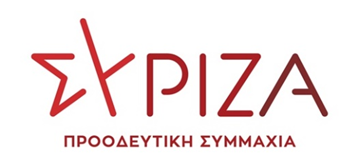 Αθήνα, 29 Σεπτεμβρίου 2022ΕρώτησηΠρος την υπουργό Παιδείας και Θρησκευμάτων	Θέμα: Σκανδαλώδης διαγωνισμός ύψους 50 εκατομμυρίων ευρώ για έργα και υπηρεσίες του υπουργείου Παιδείας, που υφίστανται ήδη, σε βάρος της δημόσιας δωρεάν παιδείας και του Ι.Τ.Υ.Ε. “Διόφαντος”	Στις 5/8/2022 το Ι.Ε.Π. προκήρυξε Ανοικτό Διεθνή Ηλεκτρονικό Διαγωνισμό (αρ. Διακήρυξης 02 /2022) «Μετασχηματισμός των συμβατικών Προγραμμάτων Σπουδών και του εκπαιδευτικού περιεχομένου σε υλικό ανοιχτού κώδικα, το οποίο θα είναι διαδραστικό, ενταγμένο σε ψηφιακά περιβάλλοντα, προσβάσιμο σε όλους, με δυνατότητες τεχνητής νοημοσύνης, δυναμικής ενημέρωσης και θα περιλαμβάνει συνέργειες με τις κοινότητες των εκπαιδευτικών» (Κωδικός Έργου 2022ΤΑ04700009, κωδικός ΟΠΣ ΤΑ 5174140), έπειτα από σχετική ανάθεση του υπουργείου Παιδείας. Το έργο, που προκηρύχθηκε, εντάσσεται στη Δράση «Ψηφιακός μετασχηματισμός και ψηφιοποίηση της εκπαίδευσης» (Digital transformation and digitalization of education), η οποία υλοποιείται στο πλαίσιο του Εθνικού Σχεδίου Ανάκαμψης και Ανθεκτικότητας Ελλάδα 2.0 και χρηματοδοτείται από την Ευρωπαϊκή Ένωση – NextGenerationEU με εκτιμώμενη συνολική αξία – μαμούθ 41.906.779€ προ ΦΠΑ (51.964.405,96€ με ΦΠΑ 24%).	Εν προκειμένω, ανακύπτει εύλογη ανησυχία, καθώς προκηρύσσονται εκ νέου έργα, τα οποία χρηματοδοτούνται σταθερά  εδώ και μια 10ετια, υπάρχουν ήδη, αποτελούν διαδικτυακές υπηρεσίες του ΥΠΑΙΘ και βασικό κομμάτι της ψηφιακής στρατηγικής του ΥΠΑΙΘ για την Α/θμια και Β/θμια Εκπ/ση περιλαμβάνοντας το Ψηφιακό Σχολείο I (2010- 2015) με κόστος 8.850.000 € και το Ψηφιακό Σχολείο ΙΙ (επέκταση 2017- 2019 ) με κόστος 2.799.955,60 €. Επιπλέον, τα υπάρχοντα έργα έχουν δοκιμαστεί εν μέσω πανδημίας, έχουν συγχρηματοδοτηθεί από την ΕΕ (Ευρωπαϊκό Κοινωνικό Ταμείο) και το Ελληνικό Δημόσιο στο πλαίσιο του ΕΠ «Εκπαίδευση και Δια Βίου Μάθηση» του ΕΣΠΑ 2007-2013 και του ΕΣΠΑ 2014-2020, είχαν δε επιλεγεί ως έργα προτεραιότητας με δικαιούχο το ΙΤΥΕ ΔΙΟΦΑΝΤΟΣ, έχουν περάσει όλους του ελέγχους μέσω ΕΣΠΑ και μέσω Ευρωπαϊκού ελεγκτικού ταμείου, με τον  τελευταίο έλεγχο το καλοκαίρι του 2022, ενώ  η συντήρησή τους συνεχίζει να χρηματοδοτείται μέσω ΥΠΑΙΘ. .Η αντιστοιχία υπαρχόντων έργων με όσα εκ νέου προδιαγράφονται παρατίθεται ως εξής: Στο πλαίσιο αυτό παρατηρείται η απουσία επαρκούς τεκμηρίωσης της σκοπιμότητας και της αναγκαιότητας εκπόνησης του συγκεκριμένου τεχνικού έργου, καθώς και της προστιθέμενης αξίας που θα έχει. Η έλλειψη τεκμηρίωσης περί της αναγκαιότητας εκπόνησης νέων έργων εν προκειμένω, οδηγεί σε κάποιες διαπιστώσεις καθώς υποτιμάται το γεγονός ότι:Το υπουργείο Παιδείας χρηματοδοτεί συστηματικά τα τελευταία δέκα χρόνια έργα που αφορούν στο «ψηφιακό περιεχόμενο» και στις «ψηφιακές υπηρεσίες» πολλά εκ των οποίων έχουν παραδοθεί πολύ πρόσφατα ή/και επικαιροποιηθεί και αναβαθμιστεί την τελευταία διετία και συνεχίζει να χρηματοδοτείται η συντήρησή τουςΟ αρμόδιος φορέας, το ΙΤΥΕ “ΔΙΟΦΑΝΤΟΣ”, τεχνολογικός εταίρος του υπουργείου Παιδείας επικαιροποιεί συστηματικά αυτά τα έργα, τα επεκτείνει με νέες λειτουργικότητες που απορρέουν αφενός από απαιτήσεις χρηστών και αφετέρου από ελέγχους αρμόδιων οργάνων διαχείρισης και ελέγχου απορρόφησης των χρημάτων ΕΣΠΑ (Τεχνικός Σύμβουλος)Τα υφιστάμενα έργα αναφέρονται και στη Βίβλο Ψηφιακού Μετασχηματισμού 2020- 2025 Οι εκπαιδευτικοί έχουν καταβάλει σημαντική προσπάθεια να εκπαιδευτούν και να αξιοποιούν τα υφιστάμενα εργαλεία και υπηρεσίεςΕίναι σημαντική η πρόοδος, που έχουν κάνει οι εκπαιδευτικοί, ως προς την αξιοποίηση του «ψηφιακού περιεχομένου» και των «ψηφιακών υπηρεσιών σε σχολεία», ειδικά την περίοδο καταστολής της δια ζώσης λειτουργίας των σχολείων.	Ειδικότερα, στην προκήρυξη του διαγωνισμού γίνεται λόγος για τη σχεδίαση μιας νέας ψηφιακής εκπαιδευτικής πλατφόρμας (ΝΨΕΠλ). Ωστόσο, είναι ξεκάθαρο ότι πρόκειται για  αντιγραφή προδιαγραφών έργων και υπηρεσιών, που υλοποιεί εδώ και χρόνια το Ι.Τ.Υ.Ε, φροντίζοντας για τη συντήρηση και συνεχή αναβάθμισή τους. Επισημαίνεται δε ότι  οι συγκεκριμένες υπηρεσίες, που στήριξαν αποφασιστικά την  εκπαιδευτική διαδικασία κατά τη δύσκολη περίοδο της πανδημίας, οφείλουν μεγάλο μέρος της επιτυχίας τους στην αυταπάρνηση και το υψηλό αίσθημα καθήκοντος των εργαζομένων του Ι.Τ.Υ.Ε.. Επιπλέον, η Ψηφιακή Εκπαιδευτική Πλατφόρμα e-me αποτελεί τη μια από τις δύο εγκεκριμένες πλατφόρμες για ασύγχρονη εκπαίδευση, η οποία παραδόθηκε (beta version) τέλη του 2019, συνεχίζει να επεκτείνεται και να χρηματοδοτείται μέσω υπουργείου Παιδείας (Τεχνικός Σύμβουλος) ενώ πολύ πρόσφατα παραδόθηκε κι η επόμενη έκδοσή της (v. 3.1 στις 9/9/2022) που περιλαμβάνει και νέες λειτουργίες (εφαρμογές).	Ενδεικτικά παραδείγματα της «αντιγραφής» αυτής μπορεί κάποιος να δει στο Παράρτημα που ακολουθεί, όπου προκύπτει σε πολλά σημεία η απόλυτη αντιγραφή προδιαγραφών σε λειτουργίες και τρόπο αξιοποίησης:	Με τον ανωτέρω διαγωνισμό το ΙΕΠ προκηρύσσει τα “νέα” έργα με εκτιμώμενη συνολική αξία 51.964.405,96€ απαξιώνοντας τα έργα, που ήδη  υπάρχουν με συνολική όμως αξία 11.649.955€, και ακυρώνοντας τη συλλογική προσπάθεια των εκπαιδευτικών να μάθουν να χρησιμοποιούν τα εργαλεία και κατ’ επέκταση όλο το μαθησιακό υλικό που έχουν δημιουργήσει, καθώς θα κληθούν να μάθουν εκ νέου μια νέα πλατφόρμα. Παράλληλα δεν προσμετράται η επιμόρφωσή των εκπαιδευτικών στα υπάρχοντα έργα, οι οποίοι θα κληθούν να παρακολουθήσουν εκ νέου επιμορφώσεις στη νέα πλατφόρμα με συνέπεια επιπλέον κόστος για νέα επιμορφωτικά προγράμματα. 	Εξάλλου, είναι σημαντικό να επισημανθεί ότι προ ολίγων μηνών προκηρύχθηκε διεθνής διαγωνισμός από το Υ.ΠΑΙ.Θ., χρηματοδοτούμενος και πάλι από το Ταμείο Ανάκαμψης, ύψους περίπου 13 εκατομμυρίων ευρώ, που αφορούσε στη δημιουργία ολοκληρωμένου ψηφιακού πληροφοριακού συστήματος για την πρωτοβάθμια και δευτεροβάθμια εκπαίδευση, το περιβόητο «eSchools». Το αντικείμενο και αυτού του διαγωνισμού ισοδυναμεί ουσιαστικά με επανασχεδιασμό και επικάλυψη υποδομών και υπηρεσιών, που εδώ και χρόνια υλοποιούν και υποστηρίζουν με επιτυχία το Ι.Τ.Υ.Ε. και το Πανελλήνιο Σχολικό Δίκτυο  για λογαριασμό του υπουργείου στηρίζοντας τη δημόσια εκπαίδευση και κατά την περίοδο της πανδημίας, με πενιχρά τεχνολογικά μέσα. Ωστόσο, το υπουργείο ποτέ δεν φρόντισε να αναβαθμίσει τις εν λόγω υπηρεσίες και υποδομές παρά τις έκτακτες ανάγκες που προέκυψαν και τις παχυλές δημόσιες υποσχέσεις. Εναρμονισμένη με τις επιλογές του υπουργείου είναι και η στάση του Διοικητικού Συμβουλίου του Ι.Τ.Υ.Ε., το οποίο μέχρι στιγμής δεν έχει πάρει δημόσια θέση σε σχέση με τις προαναφερόμενες εξελίξεις, δεν έχει προβεί σε καμία ενημέρωση των εργαζομένων και έχει αποφύγει την οποιαδήποτε ουσιαστική συμβολή στα ζωτικά για τον οργανισμό θέματα, που επανειλημμένως του έχει θέσει γραπτώς το σωματείο των εργαζομένων. Επιπλέον, εγείρεται και o προβληματισμός αν το αρμόδιο για την ψηφιακή διακυβέρνηση υπουργείο έχει ελέγξει κατά πόσο τα έργα συμμορφώνονται με πλαίσια διαλειτουργικότητας και βασικές αρχές της ψηφιακής διακυβέρνησης. 	Οι εν λόγω επιλογές του υπουργείου Παιδείας πλήττουν ξεκάθαρα το δημόσιο συμφέρον στο χώρο της δημόσιας δωρεάν παιδείας και θέτουν σε κίνδυνο τη βιωσιμότητα του Ι.Τ.Υ.Ε..  Το υπουργείο επιλέγει να σπαταλά δημόσιο χρήμα επαναπροκηρύσσοντας υπηρεσίες, μοιράζοντας απλόχερα εκατομμύρια ευρώ για τη δημιουργία πανομοιότυπων συστημάτων, ενώ επιλέγει να χρηματοδοτεί με το σταγονόμετρο τη λειτουργία και συντήρηση των υφιστάμενων υποδομών του Ι.Τ.Υ.Ε, τη στιγμή που ο οργανισμός έχει φέρει εις πέρας το έργο του με απόλυτη επιτυχία, εν μέσω συνεχών περιόδων αντιξοότητας, αποσπώντας έργα και αρμοδιότητες από το Ι.Τ.Υ.Ε. και παραδίδοντάς τα σε ιδιωτικά συμφέροντα.	Κατ’ ακολουθία των ανωτέρω,Ερωτάται η αρμόδια υπουργός:1. Για ποιο λόγο προκηρύσσεται ο επανασχεδιασμός και εκ νέου υλοποίηση, από ιδιώτες και με υπέρογκο κόστος, υπηρεσιών που ήδη υλοποιούνται με επιτυχία από έναν δημόσιο φορέα; 2. Πως προκύπτει η σκοπιμότητα και αναγκαιότητα εκπόνησης του “νέου” έργου; Θεωρεί ότι δεν τίθεται ζήτημα “αντιγραφής” σε μεγάλο βαθμό ήδη υπαρχόντων έργων; 3. Η προκήρυξη αυτών των διαγωνισμών, συνολικού ύψους άνω των 60 εκατομμυρίων ευρώ, αποτελεί ή όχι τουλάχιστον κακοδιαχείριση και σπατάλη του δημόσιου χρήματος; Γιατί το κόστος του προκηρυσσόμενου έργου είναι 51.964.405,96€, ενώ η δαπάνη του υπάρχοντος και αντίστοιχου σχεδόν  έργου είναι 11.649.955€;4. Γιατί δεν χρηματοδοτείται η επέκταση κι αναβάθμιση των ήδη υφιστάμενων, λειτουργικών υπηρεσιών και συστημάτων με νέες λειτουργικότητες και δυνατότητες (π.χ. «εργαλεία παρακολούθησης διαδικασιών», «διακριτικά επιτευγμάτων μαθητών», όπως αυτά περιγράφονται αναλυτικά στα σημεία της προκήρυξης), ώστε να διασφαλιστεί η βιωσιμότητα υφιστάμενων δημόσιων έργων, να αποτραπεί η κατασπατάληση χρημάτων κι η ενδεχόμενη ανάπτυξη ενός εξολοκλήρου νέου έργου, που θα θέσει εκ νέου την ανάγκη για περαιτέρω χρηματοδότηση υποστήριξης και συντήρησής του, καθώς και για επιμόρφωση του εκπαιδευτικού προσωπικού;5. Εγγυάται ότι δεν υφίσταται κίνδυνος επιβολής κυρώσεων από τα αρμόδια θεσμικά όργανα της Ευρωπαϊκής Ένωσης (ΕΕ) που διερευνούν περιπτώσεις κακοδιαχείρισης ως προς την απορρόφηση κονδυλίων της ΕΕ;6. Γιατί δεν έχει ήδη εγκριθεί το οργανογράμμα του Ι.Τ.Υ.Ε, που θα εξασφάλιζε μόνιμες θέσεις εργασίας και θα καθόριζε με σαφήνεια τις αρμοδιότητες του οργανισμού;Οι ερωτώντες βουλευτέςΦίλης Νίκος Τζούφη ΜερόπηΜάρκου ΚώσταςΑναγνωστοπούλου ΣίαΑβραμάκης ΛευτέρηςΑγαθοπούλου ΕιρήνηΑραχωβίτης ΣταύροςΑυλωνίτης ΑλέξανδροςΒαγενά ΆνναΒαρδάκης ΣωκράτηςΒαρεμένος ΓιώργοςΒασιλικός ΒασίληςΒερναρδάκης ΧριστόφοροςΒέττα ΚαλλιόπηΒίτσας ΔημήτρηςΓιαννούλης ΧρήστοςΓκιόλας ΓιάννηςΔρίτσας ΘοδωρήςΖαχαριάδης ΚώσταςΖουράρις ΚώσταςΗγουμενίδης ΝίκοςΘραψανιώτης ΜανόληςΚασιμάτη ΝίναΚάτσης ΜάριοςΚαφαντάρη ΧαράΚόκκαλης ΒασίληςΛάππας ΣπύροςΜάλαμα ΚυριακήΜαμουλάκης ΧάρηςΜπάρκας ΚώσταςΜιχαηλίδης ΑνδρέαςΜπουρνούς ΓιάννηςΜωραΐτης ΘάνοςΝοτοπούλου ΚατερίναΠαπαδόπουλος ΣάκηςΠαπαηλιού ΓιώργοςΠολάκης ΠαύλοςΠούλου ΓιώταΡαγκούσης ΓιάννηςΣαρακιώτης ΓιάννηςΣκουρλέτης ΠάνοςΣκουρολιάκος ΠάνοςΣυρμαλένιος ΝίκοςΤόλκας ΆγγελοςΤριανταφυλλίδης ΑλέξανδροςΦάμελλος ΣωκράτηςΧαρίτου ΔημήτρηςΨυχογιός ΓιώργοςΈργα νέου διαγωνισμούΥπάρχοντα έργα (Ψηφιακό Σχολείο I, II) Ψηφιακό Εκπαιδευτικό Περιεχόμενο/ Ανοιχτοί Εκπαιδευτικοί Πόροι (15.000) Ψηφιακό Αποθετήριο 4.000 Ψηφιακά Μαθήματα βάσει εκπ/κων σεναρίων  Χαρακτηριστικό της λογοκλοπής περιεχομένου στη σύνταξη προδιαγραφών νέων έργων:Το ψηφιακό αποθετήριο θα τροφοδοτείται από περιεχόμενο που θα δημιουργούν οι εκπ/κοι μέσω της νέας Ψηφιακής πλατφόρμαςΨηφιακά Αποθετήρια «Φωτόδεντρο» Ανοιχτών Εκπαιδευτικών Πόρων που περιλαμβάνουν:αποθετήρια μαθησιακών αντικειμένων εκπαιδευτικού υλικού χρηστών, ανοιχτών εκπαιδευτικών πρακτικών,εύκολα προσπελάσιμα μέσω Εθνικού Συσσωρευτή (photodentro.edu.gr), κεντρικό σημείο αναζήτησης Ανοιχτών Μαθησιακών Πόρων Αυτά τρέχουν από 2010 και έχουν αναβαθμιστεί και υφίστανται ήδη:15,984 μαθησιακά αντικείμενα7.000 ανοιχτά μαθησιακά αντικείμενα από εκπ/κουςσυλλογή e-me content (δηλ. αντικείμενα που έφτιαξαν χρήστες και ανάρτησαν στη συλλογή προς αξιοποίηση όλων)Επιπλέον υπάρχουν:Καλές Ανοιχτές Εκπαιδευτικές Πρακτικές αξιοποίησης εκπαιδευτικού περιεχομένου http://photodentro.edu.gr/oep/ τρέχει και Πανελλήνιος Διαγωνισμός Ανοιχτών Εκπ/κων Πρακτικώνσύστημα online «Παρατηρητηρίου» για χρήση και αξιοποίηση του ψηφιακού εκπαιδευτικού υλικού στη σχολική εκπαίδευση, όπου καταγράφεται πόσοι τα αξιοποιούν.Παραδόθηκε το 2021.Δωρεάν Ανοιχτά Διαδικτυακά Μαθήματα https://mooc.edu.gr/ Παραδόθηκε αρχές 2021. 4.000Εκπαιδευτικά ΣενάριαΕκπαιδευτικά Σενάρια για σχολική, προσχολική εκπαίδευσηhttps://photodentro.edu.gr/ls/#ekpaideutika-senaria?&locale=el παραδόθηκε τέλος του 2021. Ψηφιακή Εκπαιδευτική ΠλατφόρμαΨηφιακή Εκπαιδευτική Πλατφόρμα e-me (https://e-me.edu.gr/) Ξεκίνησε το 2014 να σχεδιάζεται και η έκδοση 2.0 παραδόθηκε Δεκέμβριο 2019 λίγο πριν ξεσπάσει η πανδημία!Είναι σύγχρονη, κοινωνική, επεκτάσιμη πλατφόρμα και υποστηρίζει την επικοινωνία και τη συνεργασία και παρέχει προσωπικό χώρο αρχείων σε περιβάλλον cloud.Κοινά σημεία σχεδίασηςΝΨΕΠλe-meΕΙΣΟΔΟΣ στην πλατφόρμα και διασύνδεσημε άλλα συστήματαΗ ΝΨΕΠλ:«θα αποτελεί ένα ενιαίο πληροφοριακό σύστημα με μοναδική πύλη εισόδου»«θα πρέπει να εξασφαλίζεται η διασύνδεσή του με άλλα συστήματα» «η πλοήγηση των χρηστών σε όλα τα συστήματα με χρήση καθολικής σύνδεσης single sign-on (SSO).» «θα χρησιμοποιηθεί η πύλη εισόδου του Πανελλήνιου Σχολικού Δικτύου.»Στη σελίδα εισόδου της e-me και σε δημοσίευση του 2015 αναγράφονται ότι: αποτελεί ψηφιακό περιβάλλον μάθησηςδιασυνδέεται με υπηρεσίες του ΠΣΔ (ΠΣΔ mail, ΠΣΔ τηλεδιασκέψεις, ΠΣΔ blogs) οι χρήστες (εκπ/κοι, μαθητες) είναι πιστοποιημένοι και συνδέονται μέσω του λογαριασμού τους στο Πανελλήνιο Σχολικό Δίκτυο (υπηρεσία single sign on (SSO) βλ. Δημοσίευση 2015, σελ. 5) Υπηρεσίες, εφαρμογές και δομικά στοιχεία εφαρμογώνΗ ΝΨΕΠλ θα παρέχει: Νέα υπηρεσία:«Ψηφιακή Εκπαιδευτική Διαδικασία (ΨΕΔ)» που διενεργείται σε σχολικό επίπεδο, ως:-«Σχολικό τμήμα, τάξη, σχολική μονάδα, σύνολα σχολικών μονάδων, υποσύνολα μαθητών»Δομικά στοιχεία νέας υπηρεσίας:Η τάξη/ τμήμα της ΝΨΕΠλ (δηλ. μια ΨΕΔ) απαρτίζεται από:-«Μέλη: εγγεγραμμένοι χρήστες της ΝΨΕΠλ, μαθητές και εκπαιδευτικοί με ορισμό εκπαιδευτικού ως υπευθύνου.»-«Περιβάλλον εργασίας: χώρος εργασίας με δυνατότητα αποθήκευσης κοινόχρηστων και ιδιωτικών αρχείων»«Οι εκπαιδευτικοί αλλά και οι μαθητές φυσικά έχουν τη δυνατότητα δημιουργίας ομάδων, εκτός του πλαισίου του αναλυτικού προγράμματος.»«Οι ομάδες μπορούν να χαρακτηρίζονται ως: ● Ιδιωτικές, εάν ο υπεύθυνος της ΨΕΔ πρέπει να εγκρίνει τη συμμετοχή των χρηστών στην ομάδα του. ● Δημόσιες, εάν οποιοσδήποτε χρήστης μπορεί να συμμετέχει στην ομάδα χωρίς την έγκριση του υπευθύνου της ΨΕΔ.»Η e-me παρέχει:Υφιστάμενη υπηρεσία:Κυψέλες, όπου μια κυψέλη (όπ. αναφ. στους οδηγούς της e-me) αντιπροσωπεύει:-μια ολόκληρη τάξη ή ένα τμήμα για ένα μάθημα,  μια μικρή ομάδα μαθητών/τριών ένα ολόκληρο σχολείο, συνεργασία τάξεων από διαφορετικά σχολεία. Δομικά στοιχεία υφιστάμενης υπηρεσίας:Μια κυψέλη αποτελείται από:-έναν Υπεύθυνο: είναι ο δημιουργός της κυψέλης και έχει ρόλο διαχειριστή της κυψέλης. μέλη: τα άτομα που συμμετέχουν στην κυψέλη.χώρο (περιβάλλον εργασίας):  επιφάνεια εργασίας, που διαμορφώνεται από τον Υπεύθυνο της κυψέλης.χώρο αποθήκευσης (αρχεία): Κάθε κυψέλη διαθέτει έναν κοινόχρηστο φάκελο για τη διαμοίραση αρχείων με όλα τα μέλη της κυψέλης, καθώς και χώρο για προσωπικά αρχεία.Στην e-me, κυψέλες μπορούν να δημιουργήσουν και οι μαθητές/τριες.Μια κυψέλη μπορεί να είναι είτε ιδιωτική είτε δημόσια. Η ιδιωτική κυψέλη παρέχει έναν ιδιωτικό χώρο συνεργασίας μόνο για τα μέλη της, ενώ ή δημόσια κυψέλη αποτελεί έναν δημόσιο χώρο συζητήσεων, μια ανοιχτή κοινότητα. Νέα υπηρεσία:Αρχεία:Αποθήκευση και οργάνωση αρχείων σε επίπεδο χρήστη προσβάσιμα μόνο στον ίδιο, ομάδας και σχολείου προσβάσιμα σε όλους.Υφιστάμενη υπηρεσία:Files (Αρχεία)«Κάθε μέλος της e-me έχει τον δικό του προσωπικό αποθηκευτικό χώρο στην e-me για ανάρτηση και αποθήκευση των αρχείων του…. Εκτός όμως από τα προσωπικά αρχεία του κάθε μέλους στην e-me, κάθε κυψέλη διαθέτει εξ αρχής
έναν κοινόχρηστο φάκελο για όλα τα μέλη της….όπου κάθε μέλος της κυψέλης μπορεί να αναρτήσει υλικό, το οποίο θα μπορούν να δουν και να επεξεργαστούν και όλα τα άλλα μέλη της κυψέλης.»Νέα υπηρεσία (σχεδόν πιστή αντιγραφή προδιαγραφών):Προσωπικό πορτφόλιο (portfolio)«Μαθητές και εκπαιδευτικοί θα μπορούν να οργανώνουν και να αποθηκεύουν επιλεγμένες εργασίες ή αρχεία και να τα προβάλλουν στο δημόσιο προφίλ τους. Πρόκειται για έναν προσωπικό ηλεκτρονικό φάκελο ο οποίος λειτουργεί σαν χώρος προβολής των δεξιοτήτων και των επιτευγμάτων κάθε μαθητή ή εκπαιδευτικού.»Υφιστάμενη υπηρεσία:Το e-portfolio, ή αλλιώς ο ηλεκτρονικός ατομικός φάκελος δεξιοτήτων, αποτελεί μια ευέλικτη και εύχρηστη εκδοχή του έντυπου portfolio. Είναι ένας προσωπικός ηλεκτρονικός φάκελος που συγκεντρώνει και ενισχύει την προβολή των δεξιοτήτων και επιτευγμάτων κάθε μαθητή/τριας ή κάθε εκπαιδευτικού και υποστηρίζει την αυτοπαρουσίασή τους.Νέα υπηρεσία:Δημιουργία περιεχομένου «Ο Διευθυντής και οι εκπαιδευτικοί έχουν τη δυνατότητα να δημιουργούν στη ΝΨΕΠλ Ψηφιακά Μαθησιακά αντικείμενα στον δικό τους χώρο ή σε κάποια από τις ΨΕΔ που ανήκουν και να τα διαμοιράζονται μεταξύ τους είτε μέσω των Αρχείων τους. Έχουν επίσης τη δυνατότητα να τα μεταφορτώσουν και στο Ψηφιακό Αποθετήριο για τις διαδικασίες σε αυτό.»Υφιστάμενη υπηρεσία:e-me content Δημιουργία ψηφιακού περιεχομένου «Χρησιμοποιώντας την εφαρμογή «e-me content» μπορείτε να δημιουργήσετε εύκολα τα δικά σας διαδραστικά μαθησιακά αντικείμενα. Μπορείτε να τα αποθηκεύσετε στον χώρο σας στην e-me …ώστε να τα αξιοποιήσετε σε αναθέσεις εργασιών ή σε άλλες εφαρμογές… να μεταφορτώσετε μαθησιακά αντικείμενα που έχουν δημιουργήσει άλλοι …. και να
τα αξιοποιήσετε ως έχουν ή να τα προσαρμόσετε στις ανάγκες σας.»Νέα υπηρεσία:Εργασίες«Μπορεί να είναι μέρος της κατανόησης του μαθητή σε νέο γνωστικό αντικείμενο, μέρος της διαμορφωτικής ή αθροιστικής αξιολόγησης στα πλαίσια του αναλυτικού προγράμματος….να είναι ομαδικές ή ατομικές, μέρος διαδικασίας επίλυσης προβλήματος ή σύνθεσης ενός έργου. Η συμμετοχή των μαθητών είναι δυνατόν να πραγματοποιηθεί με κείμενο, πολυμέσα, ακόμα και με παραγωγή εκπαιδευτικού υλικού από τους μαθητές κλπ.»Υφιστάμενη υπηρεσία:e-me assignments«μπορείτε να δημιουργείτε εργασίες για τα μαθήματα μιας ψηφιακής τάξης. Μια εργασία μπορεί να περιλαμβάνει ασκήσεις εμπέδωσης, εξάσκησης ή ανακεφαλαίωσης, ή να αποτελεί μέσον αναστοχασμού μια διδακτικής ενότητας, εργαλείο αρχικής ή διαμορφωτικής αξιολόγησης κ.ά. Μπορεί, ακόμη, να αφορά σε μια ομαδική δραστηριότητα στο πλαίσιο ενός σχολικού project…. Οιεργασίες μπορούν να περιλαμβάνουν κείμενο, πολυμεσικό περιεχόμενο… υπερσυνδέσμους, συνδέσμους σε προσωπικά Αρχεία ή σε Αρχεία κυψέλης, καθώς και αντικείμενα e-me content.Νέα υπηρεσία:Εργαλεία έκφρασης – επικοινωνίας και συνεργασίας«Εργαλεία προσωπικών σημειώσεων και αναστοχασμού…. δίνεται η δυνατότητα στον εκπαιδευτικό να παρέχει ανατροφοδότηση στους μαθητές του.»«Εργαλεία ατομικής έκφρασης που μπορεί να περιοριστεί στα πλαίσια μιας ΨΕΔ ή να κοινοποιηθείευρύτερα. Στα εργαλεία αυτά δίνεται η δυνατότητα σχολιασμού από τους συμμαθητές και τουςεκπαιδευτικούς.»«Εργαλεία ανταλλαγής διαπροσωπικών μηνυμάτων ή μηνυμάτων στα πλαίσια μιας ομάδας.»«Εργαλεία σύγχρονης επικοινωνίας και συνεργασίας με τη χρήση κειμένου…. Εργαλεία σύγχρονης επικοινωνίας και συνεργασίας που δίνουν τη δυνατότητα ισχυρότερηςδιαπροσωπικής επαφής (βίντεο - ήχος)»Ομάδες ασύγχρονων συζητήσεων για την επικοινωνία και τη συνεργασία. Έχουν διάφορους τύπους και λειτουργίες έτσι ώστε να επιτελούν διαφορετικές εκπαιδευτικές λειτουργίες όπως ανακοινώσεις, επικοινωνία, καθοδήγηση, επίλυση προβλημάτων, οργάνωση και επιτέλεση έργων, αξιολόγηση κλπ. Εργαλεία συνεργασίας και συν-δημιουργίας της κοινότητας. Παρέχουν τη δυνατότητα σχολιασμού και αξιολόγησης όχι μόνο από τον Εκπαιδευτικό αλλά και τους ομότιμους»Πίνακες συνεργασίας που κάθε συμμετέχων μπορεί να «καρφιτσώσει» το δικό του σημείωμα.»Υφιστάμενη υπηρεσία:Κανάλια επικοινωνίας στην e-me e-me assignments«Να δώσετε «ανατροφοδότηση» σε καθεμία εργασία, όπως αξιολόγηση, σχόλια προόδου και συμβουλές βελτίωσης.»Τοίχος κυψέλης«αποτελεί το βασικό κανάλι επικοινωνίας μεταξύ των μελών μιας κυψέλης….. έναν κοινόχρηστο χώρο, για συζητήσεις, ερωτήσεις, σχόλια, ανατροφοδότηση, ανοιχτό και ορατό σε
όλα τα μέλη της κυψέλης. Ο Τοίχος περιλαμβάνει αναρτήσεις και σχόλια.»e-me επικοινωνία«επικοινωνία «ένας-προς-πολλούς» με μηνύματα κειμένου και «ένας-προς-
έναν» με κλήση ήχου ή βίντεο.»Αξιοποίηση του Τοίχου της κυψέλης«Ο Τοίχος ως χώρος συνεργασίας των μελών…. ως χώρος ανάρτησης υλικού του μαθήματος….ως μέσο καθοδήγησης των μαθητών/τριών… ως εργαλείο ανατροφοδότησης και επιβράβευσης τηςΠροσπάθειας…. ως εργαλείο αποτίμησης της μαθησιακής αξίας της δράσης που υλοποιήθηκε.» Μια ανάρτηση μπορεί να «καρφιτσωθεί».Νέα υπηρεσία:Διασυνδέσεις με άλλα συστήματαΠΣΔ e-mailΠΣΔ blogsΠΣΔ Τηλεδιασκέψεις.Το Φωτόδεντρο Μαθησιακά Αντικείμενα ή «Φωτόδεντρο LOR»το νέο Ψηφιακό Αποθετήριο Μαθησιακών Πόρων,Διαδραστικά Σχολικά Βιβλία.Θα δημιουργηθεί γέφυρα επικοινωνίας του νέου eschools με τη ΝΨΕΠλ ώστε κάθε σχολείο να έχειπάντα ενημερωμένους δυναμικά τους χρήστες του συστήματος, τα μαθήματα, τις τάξεις και άλλααυτόματαΥφιστάμενη υπηρεσία:Η e-me διασυνδέεται ήδη με:ΠΣΔ e-mailΠΣΔ blogsΠΣΔ Τηλεδιασκέψεις.Το «Φωτόδεντρο LOR»Τα Διαδραστικά Σχολικά Βιβλία«οι εκπαιδευτικοί βρίσκουν πλέον στην e-me τα σχολεία, τις τάξεις και τα τμήματα όπου διδάσκουν, με έτοιμες τις λίστες με τους μαθητές/τριές τους για κάθε τάξη ή τμήμα, ώστε να μπορούν να στέλνουν εύκολα και μαζικά τις προσκλήσεις για συμμετοχή στις κυψέλες-τάξεις που δημιουργούν…. η e-me διασυνδέθηκε και διαλειτουργεί πλήρως, εκτός από το Πανελλήνιο Σχολικό Δίκτυο (ΠΣΔ), με την υπηρεσία myschool (myschool.sch.gr), απ΄ όπου αντλεί όλα τα ακριβή και ενημερωμένα στοιχεία των μαθητών και μαθητριών για κάθε τμήμα.» Σημειώσεις (απόλυτη αντιγραφή προδιαγραφών):Αυτό θα αποτελεί ένα προσωπικό Σημειωματάριο. Θα δίνει τη δυνατότητα να δημιουργούν οι χρήστες τις δικές τους σημειώσεις, νατις αποθηκεύουν, να τις οργανώνουν σε κατηγορίες και να τις διαμοιράζονται με άλλους. Οι χρήστες του συστήματος θα μπορούν να δημιουργήσουν σημειώσεις για να καταγράψουν ιδέες, γεγονότα, υπενθυμίσεις ή ό,τι άλλο θέλουν. Οι σημειώσεις θα αποθηκεύονται ως ξεχωριστά αρχεία στον φάκελο «Σημειώσεις» μέσα στα Αρχεία στην ΝΨΕΠλ και οι χρήστες θα μπορούν να τις επεξεργαστούν από οποιαδήποτεσυσκευή. Οι χρήστες του συστήματος θα μπορούν να ομαδοποιήσουν και να οργανώσουν τις σημειώσεις τους σεκατηγορίες. Οι σημειώσεις θα πρέπει ανά κατηγορία να βρίσκονται σε αντίστοιχους υποφακέλους που δημιουργούνται αυτόματα, για εύκολη αναζήτηση. Οι χρήστες του συστήματος θα μπορούν να μοιραστούν τις σημειώσεις τους με τις επαφές τους, άμεσα ή μέσω συνδέσμου, για να επικοινωνήσουν τις ιδέες τους και να ανταλλάξουν απόψεις. Οι Σημειώσεις μπορούν ακόμη να αξιοποιηθούν στο πλαίσιο της εκπαιδευτικής διαδικασίας, μέσα από μαθησιακές δραστηριότητες που στοχεύουν στην ανάπτυξη δεξιοτήτων γραπτής έκφρασης, διατύπωσης, σύνοψης κειμένων, καταγραφής σημειώσεων από μαθητές/τριες και ανταλλαγής απόψεων (π.χ. καταγραφή σημειώσεων από εκπαιδευτικές επισκέψεις, από συναντήσεις και συζητήσεις, από παρακολούθηση ομιλιών και εκδηλώσεων κ.ά., διαμοίρασή τους στην τάξη και συζήτηση ή αναθεώρησή τους).e-me Notes (μέσα στο περιβάλλον της e-me)H εφαρμογή e-me Notes αποτελεί το προσωπικό σας Σημειωματάριο στην e-me. Σας δίνει τη δυνατότητα να δημιουργείτε τις δικές σας σημειώσεις, να τις αποθηκεύετε, να τις οργανώνετε σε κατηγορίες και να τις διαμοιράζεστε με άλλους. Δημιουργήστε σημειώσεις για να καταγράψετε ιδέες, γεγονότα, υπενθυμίσεις ή ό,τι άλλο θέλετε. Οι σημειώσεις σας αποθηκεύονται ως ξεχωριστά αρχεία στον φάκελο «Σημειώσεις» μέσα στα Αρχεία σας στην e-me και μπορείτε να τις επεξεργαστείτε από οποιαδήποτε συσκευή. Ομαδοποιήστε και οργανώστε τις σημειώσεις σας σε κατηγορίες. Οι σημειώσεις σας ανά κατηγορία βρίσκονται σε αντίστοιχους υποφακέλους που δημιουργούνται αυτόματα, για εύκολη αναζήτηση. Μοιραστείτε τις σημειώσεις σας με τις επαφές σας ή τις κυψέλες σας στην e-me, άμεσα ή μέσω συνδέσμου, για να επικοινωνήσετε τις ιδέες σας και να ανταλλάξετε απόψεις. Ή ακόμη, αξιοποιήστε την εφαρμογή «e-me Notes» στο πλαίσιο της εκπαιδευτικής διαδικασίας, μέσα από μαθησιακές δραστηριότητες που στοχεύουν στην ανάπτυξη δεξιοτήτων γραπτής έκφρασης, διατύπωσης, σύνοψης κειμένων, καταγραφής σημειώσεων από μαθητές/τριες και ανταλλαγής απόψεων (π.χ. καταγραφή σημειώσεων από εκπαιδευτικές επισκέψεις, από συναντήσεις και συζητήσεις, από παρακολούθηση ομιλιών και εκδηλώσεων κ.ά., διαμοίρασή τους στην τάξη και συζήτηση ή αναθεώρησή τους).Bookmarks (απόλυτη αντιγραφή προδιαγραφών):«Αυτή θα δίνει τη δυνατότητα να συγκεντρώνουν και να αποθηκεύουν στην ΝΨΕΠλ σελιδοδείκτες για αγαπημένους ιστοτόπους ή για όσους επισκέπτονται συχνά, για να τους βρίσκουν εύκολα όποτε θελήσουν. Οι χρήστες του συστήματος θα μπορούν να δημιουργήσουν σελιδοδείκτες με ένα κλικ καθώς πλοηγούνται σε οποιοδήποτε φυλλομετρητή με σκοπό να οργανώσουν τους συνδέσμους στην ΝΨΕΠλ. Οι χρήστες του συστήματος θα μπορούν να προσθέσουν περιγραφή και ετικέτες στους σελιδοδείκτες τους για ευκολότερη αναζήτησή τους ή να τους ταξινομήσουν αλφαβητικά ή βάσει συχνής ή πρόσφατης επίσκεψης. Εάν επιθυμούν, μπορούν να εξάγουν τη λίστα με όλους τους σελιδοδείκτες τους σε αρχείο μορφής html. Τα bookmarks μπορούν να αξιοποιηθούν δημιουργώντας σελιδοδείκτες προς:αποθετήρια με ψηφιακό εκπαιδευτικό υλικό ή ιστοσελίδες συγκεκριμένων μαθησιακών αντικειμένων,για να ανατρέχουν οι χρήστες άμεσα σε αυτά και να τα εντάσσουν εύκολα στις εργασίες τους,• ιστοσελίδες στις οποίες μεταβαίνουν πολύ συχνά ή ιστοσελίδες που θέλουν να κρατήσουν για ναδιαμοιραστούν με άλλους,• ιστολόγια εκπαιδευτικών, μαθητών/ριών, ή σχολείων, για άμεση μετάβαση σε αυτά.• στο πλαίσιο της εκπαιδευτικής διαδικασίας, μέσα από μαθησιακές δραστηριότητες, με στόχο τηνανάπτυξη δεξιοτήτων οργάνωσης, περιγραφής, τεκμηρίωσης και αναζήτησης ιστοσελίδων απόμαθητές/τριες.»e-me BookmarksΗ εφαρμογή e-me bookmarks σας δίνει τη δυνατότητα να συγκεντρώνετε και να αποθηκεύετε στην e-me σελιδοδείκτες για αγαπημένους ιστοτόπους ή για όσους επισκέπτεστε συχνά, για να τους βρίσκετε εύκολα όποτε θελήσετε. Δημιουργήστε σελιδοδείκτες με ένα κλικ καθώς πλοηγήστε σε οποιοδήποτε φυλλομετρητή και οργανώστε τους στην e-me με την εφαρμογή e-me bookmarks. Προσθέστε περιγραφή και ετικέτες στους σελιδοδείκτες σας για ευκολότερη αναζήτησή τους ή ταξινομήστε τους αλφαβητικά ή βάσει συχνής ή πρόσφατης επίσκεψης. Εάν επιθυμείτε, εξαγάγετε τη λίστα με όλους τους σελιδοδείκτες σας σε αρχείο μορφής html. Αξιοποιήστε την εφαρμογή «e-me bookmarks» δημιουργώντας σελιδοδείκτες προς:αποθετήρια με ψηφιακό εκπαιδευτικό υλικό (π.χ. Φωτόδεντρο) ή ιστοσελίδες συγκεκριμένων μαθησιακών αντικειμένων, για να ανατρέχετε άμεσα σε αυτά και να τα εντάσσετε εύκολα στις εργασίες σας,ιστοσελίδες στις οποίες μεταβαίνετε πολύ συχνά ή ιστοσελίδες που θέλετε να κρατήσετε για να διαμοιραστείτε με άλλους, ιστολόγια εκπαιδευτικών, μαθητών/ριών, ή σχολείων, για άμεση μετάβαση σε αυτά. Ή ακόμη, αξιοποιήστε την εφαρμογή «e-me bookmarks» στο πλαίσιο της εκπαιδευτικής διαδικασίας, μέσα από μαθησιακές δραστηριότητες, με στόχο την ανάπτυξη δεξιοτήτων οργάνωσης, περιγραφής, τεκμηρίωσης και αναζήτησης ιστοσελίδων από μαθητές/τριες.